「専修大学ＳＤＧｓチャレンジプログラム２０２１」応募要領（詳細版）－ＳＤＧｓアイデアコンテスト－持続可能な開発目標（ＳＤＧｓ）推進委員会　「専修大学ＳＤＧｓチャレンジプログラム２０２１」の本エントリーを済ませた学生の皆さんへ第一次審査以降の流れについて以下のとおりご案内いたします。Ⅰ 「専修大学ＳＤＧｓチャレンジプログラム２０２１」の審査等スケジュール　１．審査等スケジュール　　本エントリーを完了した方（グループ）を対象とした審査等スケジュールは以下のとおりです。　２．「第一次審査（書類審査）」について　　（１）「最終提出資料」に基づいて行う書類審査です。　　（２）審査結果には審査員からの「評点コメント」を付します。　　　　　「第一次審査」通過者には、「評点コメント」の内容を踏まえて第二次審査の準備（「プレゼン動画」の準備）に取り組んでいただきます。　３．「第二次審査（プレゼン審査）」について　　（１）第一次審査通過者を対象として「プレゼン動画」に基づいて行う審査です。　　（２）プレゼン審査の審査プロセスはすべてオンラインで行います。　　（３）「第一次審査」通過者から提供された「プレゼン動画」は、11月22日（月）より審査員に公開し、審査期間内で審査が行われます。審査に際して、学生の皆さんにお時間を都合していただくことはありません。Ⅱ 「最終提出資料」作成要領　１．「最終提出資料」について　　本エントリーを完了した方に提出していただく資料です。　　「第一次審査（書類審査）」においては、「最終提出資料」に基づいて審査を行います。資料の作成に際して以下の内容を確認の上、遺漏なくご用意ください。なお、本エントリーの際に届け出た提案の「タイトル」及び「ＳＤＧ」は変更できません。ご注意ください。　２．「最終提出資料」として提出していただくもの　　（１）レポート（様式１－１－１、１－１－２）　　　　　　提案内容をレポートとしてまとめたもの。　　（２）サマリー（様式１－２）　　　　　　レポートに記載した提案内容を1枚のシートにまとめたもの。　３．レポートについて　　レポートは、「表紙」、「本文」の順に構成してください。　　（１）表紙（様式１－１－１：Wordファイル）　　　　　　指定書式（様式１－１－１）を用いて表紙を作成してください。表紙には、「エントリーコード」、「チーム名（グループ単位で応募した方のみ記入）」、提案の「タイトル」、提案の内容が「達成に寄与するＳＤＧ」をそれぞれ記載してください。　　　　　　ドキュメントの書式（フォント、フォントサイズ、余白、行列数）は変えずにご利用ください。　　（２）本文（様式１－１－２：Wordファイル）　　　　　　指定書式（様式１－１－２）を用いて本文を執筆してください。枚数は、5ページ以上10ページ以内の間でまとめてください。なお、この枚数には「表紙」は含みません。　　　　　　画像や図表等を利用希望の場合には、本文内にレイアウトしてください（画像や図表には適宜、注釈を付すこと）。　　　　　　ドキュメントの書式（フォント、フォントサイズ、余白、行列数）は変えずにご利用ください。　４．サマリーについて　　指定書式（様式１－２：PowerPointファイル）を用いて作成してください。　　「サマリー（＝【summary】内容や要点を簡潔にまとめたもの。概要。要約）」はレポートの内容を1枚のシートにまとめたものです。レポートの内容と齟齬が無いようにまとめてください。　５．「最終提出資料」の提出について　　「最終提出資料」の提出に際して、以下の要領でご提出ください。Ⅲ 「プレゼン動画」作成要領　１．「プレゼン動画」について　　「第一次審査」通過者に提出していただく動画ファイルです。　　「第二次審査（プレゼン審査）」においては、「プレゼン動画」に基づいて審査を行います。動画の作成に際して以下の内容を確認の上、遺漏なくご用意ください。　２．「プレゼン動画」の要件　　（１）動画の再生時間は10～20分間（最長20分間）としてください。　　（２）「第一次審査」で付された「評点コメント」を踏まえて動画を作成してください。なお、第一次審査の「評点コメント」を受けての「ＳＤＧ」の加除は可能です。　　（３）「プレゼン動画」は“プレゼンテーションファイル（PowerPoint、PDF等）のスライドをプレゼンテーションしている様子をGoogle MeetやZoom等のビデオ会議システムの録画機能を用いて収録したもの”を標準とします。（＝“プレゼンテーションを行う学生の姿を撮影した動画”ではありません。）　３．「プレゼン動画」の提出について　　「プレゼン動画」の提出に際して、以下の要領でご提出ください。以上（１）本エントリー完了　　　～　2021年9月30日（木）14：00「最終提出資料」の準備（２）2021年10月4日（月）～18日（月）「第一次審査（書類審査）」（３）2021年10月19日（火）～11月18日（木）14：00「第一次審査」結果発表「第二次審査」の準備（「プレゼン動画」の準備）（４）2021年11月22日（月）　　　～　2021年12月6日（月）「第二次審査（プレゼン審査）」（５）2021年 12月10日（金）「第二次審査」結果発表（６）2021年 12月18日（土）「表彰式」（対面・オンライン併用）Webサイト「専修大学×ＳＤＧｓ」に情報掲載□提出方法　　メールにて提出□宛　　先　　senshu-sdgs@acc.senshu-u.ac.jp（持続可能な開発目標（ＳＤＧｓ）推進委員会事務局）□締　　切　　2021（令和3）年9月30日（木）14：00まで□メールの作成要領　（１）件名を「 【専修大学ＳＤＧｓチャレンジプログラム】「最終提出資料」の提出 」としてください。　（２）メール本文に「エントリーコード」、代表者の「氏名」、「学籍番号」を記載してください。　（３）「レポート」及び「サマリー」のファイルをメールに添付してください。　　　　各ファイルのタイトルは以下のとおりとしてください。（※2）　　　　①レポート　　　　　◆表紙 ＝ 【※1】様式１－１－１.docx　　　　　◆本文 ＝ 【※1】様式１－１－２.docx　　　　②サマリー ＝ 【※1】様式１－２.pptx　※1 それぞれ、【　　】内にご自身のエントリーコード（半角英数）を入力してください。　※2 メールの受信容量は「20MBまで」です。添付ファイルの容量が20MBを超える場合には、事務局までご相談ください。★メールの件名、本文をセット済のQRコード及びURLを添えます。適宜ご利用ください。　※2 アクセス後、「メール作成画面はこちら」をタップ（クリック）するとメールの新規作成画面に遷移します。文字化けする・うまく操作ができないなどの場合には、画面内の指示に従って操作してください。□提出方法　　メールにて提出（※1）□宛　　先　　senshu-sdgs@acc.senshu-u.ac.jp（持続可能な開発目標（ＳＤＧｓ）推進委員会事務局）□締　　切　　2021（令和3）年11月18日（木）14：00まで□メールの作成要領　（１）件名を「 【専修大学ＳＤＧｓチャレンジプログラム】「プレゼン動画」の提出 」としてください。　（２）メール本文に「エントリーコード」、代表者の「氏名」、「学籍番号」、「プレゼン動画の提出を完了した」旨のテキストを記載してください。　（３）「プレゼン動画（MPEG4形式）（※2）」及び「プレゼンテーションのファイル（PowerPointまたはPDF形式）（※2）」を提出してください。（※1）　　　　各ファイルのタイトルは以下のとおりとしてください。　　　　①プレゼン動画 ＝ 【※3】プレゼン動画.mp4　　　　②プレゼンテーションのファイル ＝ 【※3】プレゼンテーション. ****　※1 「第一次審査」通過者には、それぞれ「プレゼン動画」及び「プレゼンテーションのファイル」提出用のオンラインストレージを用意します。オンラインストレージのURLは「第一次審査」の結果発表時にメールにてお知らせします。　※2 「自宅のPC環境により、対応が難しい」または「操作が良く分からない」等の場合には、適宜ご相談ください。事務局がサポートします。　※3 それぞれ、【　　】内にご自身のエントリーコード（半角英数）を入力してください。★メールの件名、本文をセット済のQRコード及びURLを添えます。適宜ご利用ください。　※4 アクセス後、「メール作成画面はこちら」をタップ（クリック）するとメールの新規作成画面に遷移します。文字化けする・うまく操作ができないなどの場合には、画面内の指示に従って操作してください。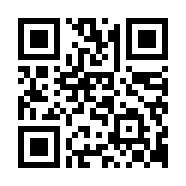 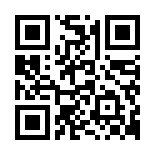 